ҚР Әділет министрлігінде 2012 жылы 19 қазанда №8036 тіркелді «Қазақстан Республикасының Ұлттық Банкі Басқармасының «Ең төменгі резервтік талаптар туралы ережені бекіту жөнінде» 2006 жылғы 27 мамырдағы № 38 қаулысына өзгерістер мен толықтырулар енгізу туралы
  «Қазақстан Республикасының Ұлттық Банкі туралы» 1995 жылғы 30 наурыздағы Қазақстан Республикасының Заңына сәйкес және ең төменгі резервтік талаптардың нормативтерін белгілеу және олардың орындалуын бақылауды жүзеге асыру тәртібін жетілдіру мақсатында Қазақстан Республикасы Ұлттық Банкінің Басқармасы қаулы етеді:1. Қазақстан Республикасының Ұлттық Банкі Басқармасының «Ең төменгі резервтік талаптар туралы ережені бекіту жөнінде» 2006 жылғы 27 мамырдағы № 38 қаулысына (Нормативтік құқықтық актілерді мемлекеттік тіркеу тізілімінде № 4268 тіркелген) мынадай өзгерістер мен толықтырулар енгізілсін:көрсетілген қаулымен бекітілген Ең төменгі резервтік талаптар туралы ережеде:кіріспесі мынадай редакцияда жазылсын:«Ең төменгі резервтік талаптар туралы ереже (бұдан әрі - Ереже) «Қазақстан Республикасының Ұлттық Банкі туралы» 1995 жылғы 30 наурыздағы Қазақстан Республикасының Заңына сәйкес әзірленді.»;1-тараудың тақырыбы мынадай редакцияда жазылсын:«1. Ең төменгі резервтік талаптар. Ең төменгі резервтік талаптардың нормативтері. Банктің ең төменгі резервтік талаптарды есептеу үшін қолданатын міндеттемелерінің құрылымы»;1-тармақ мынадай редакцияда жазылсын:«1. Ең төменгі резервтік талаптар - банктердің есеп айырысуға қабылданатын міндеттемелерінің Қазақстан Республикасының Ұлттық Банкі (бұдан әрі - Ұлттық Банк) бекіткен құрылымына, сондай-ақ ең төменгі резервтік талаптардың орындалу шарттарына, оларды резервтеу тәртібіне және нормативтердің орындалуына бақылауды жүзеге асыруға сәйкес белгіленген банк міндеттемелері сомасының міндетті үлесі, оны банк өз кассасындағы ұлттық валютадағы қолма-қол ақша және Ұлттық Банктегі ұлттық валютадағы корреспонденттік шоттардағы ақша (резервтік активтер) түрінде қолдайды.»;4 және 5-тармақтар мынадай редакцияда жазылсын:«4. Банктің ең төменгі резервтік талаптарды есептеу үшін қолданатын міндеттемелерінің құрылымын (бұдан әрі - резервтік міндеттемелер) банктің 1 (бір) жылға дейінгі (қысқа мерзімді) және 1 (бір) жылдан астам (ұзақ мерзімді) ішкі және сыртқы міндеттемелері құрайды.5. Банктің ішкі қысқа мерзімді міндеттемелері - бұл банктің тізбесі осы Ереженің 1-қосымшасында айқындалған баланстық шоттарында көрсетілген резиденттер алдындағы міндеттемелері.»;мынадай мазмұндағы 5-1-тармақпен толықтырылсын:«5-1. Банктің ішкі ұзақ мерзімді міндеттемелері - бұл банктің тізбесі осы Ереженің 2-қосымшасында айқындалған баланстық шоттарында көрсетілген резиденттер алдындағы міндеттемелері.»;6-тармақ мынадай редакцияда жазылсын:«6. Банктің сыртқы қысқа мерзімді міндеттемелері - бұл банктің тізбесі осы Ереженің 3-қосымшасында айқындалған баланстық шоттарында көрсетілген резидент еместер алдындағы міндеттемелері.»;мынадай мазмұндағы 6-1-тармақпен толықтырылсын:«6-1. Банктің сыртқы ұзақ мерзімді міндеттемелері - бұл банктің тізбесі осы Ереженің 4-қосымшасында айқындалған баланстық шоттарында көрсетілген резидент еместер алдындағы міндеттемелері.»;7 және 8-тармақтар мынадай редакцияда жазылсын:«7. Ең төменгі резервтік талаптардың нормативтері Ұлттық Банк Басқармасының қаулысымен ішкі қысқа мерзімді міндеттемелер бойынша, ішкі ұзақ мерзімді міндеттемелер бойынша, сыртқы қысқа мерзімді міндеттемелер бойынша, сыртқы ұзақ мерзімді міндеттемелер бойынша жеке-жеке белгіленеді.8. Банк белгілі бір күнге ең төменгі резервтік талаптарды мынадай резервтік талаптар сомасы ретінде:1) ішкі қысқа мерзімді міндеттемелер бойынша резервтік талаптар нормативінің мәндерін белгілі бір күнгі банктің ішкі қысқа мерзімді міндеттемелерінің мөлшеріне көбейту арқылы есептелетін ішкі қысқа мерзімді міндеттемелер бойынша;2) ішкі ұзақ мерзімді міндеттемелер бойынша резервтік талаптар нормативінің мәндерін белгілі бір күнгі банктің ішкі ұзақ мерзімді міндеттемелерінің мөлшеріне көбейту арқылы есептелетін ішкі ұзақ мерзімді міндеттемелер бойынша;3) сыртқы қысқа мерзімді міндеттемелер бойынша резервтік талаптар нормативінің мәндерін белгілі бір күнгі банктің сыртқы қысқа мерзімді міндеттемелерінің мөлшеріне көбейту арқылы есептелетін сыртқы қысқа мерзімді міндеттемелер бойынша;4) сыртқы ұзақ мерзімді міндеттемелер бойынша резервтік талаптар нормативінің мәндерін белгілі бір күнгі банктің сыртқы ұзақ мерзімді міндеттемелерінің мөлшеріне көбейту арқылы есептелетін сыртқы ұзақ мерзімді міндеттемелер бойынша есептейді.»;2 және 3-тараулардың тақырыптары мынадай редакцияда жазылсын:«2. Банктің ең төменгі резервтік талаптардың нормативтерін орындау және оны резервтеу тәртібі»;«3. Ең төменгі резервтік талаптардың орындалуын бақылау»;15-тармақ мынадай редакцияда жазылсын:«15. Банктің ең төменгі резервтік талаптардың нормативтерін орындауын бақылау олардың осы Ереженің 5-қосымшасына сәйкес нысан бойынша ең төменгі резервтік талаптардың нормативтерін орындау туралы ақпаратты Ұлттық Банкке ұсынуы арқылы жүзеге асырылады.»;1, 2, 3 және 4-қосымшалар осы қаулының 1, 2, 3 және 4-қосымшаларына сәйкес редакцияда жазылсын;осы қаулының 5-қосымшасына сәйкес редакциядағы 5-қосымшамен толықтырылсын.2. Осы қаулы 2012 жылғы 13 қазаннан бастап қолданысқа енгізіледі және ресми жариялануы тиіс.Қазақстан РеспубликасыСтатистика агенттігiТөраға______Ә.А. Смайылов2012 жылғы 12 қазанҚазақстан РеспубликасыҰлттық Банкі Басқармасының2012 жылғы 21 қыркүйектегі№ 290 қаулысына1-қосымшаЕң төменгі резервтікталаптар туралы ереженің1-қосымшасыБанктің ішкі қысқа мезімді міндеттемелерініңтізбесіҚазақстан РеспубликасыныңҰлттық Банкі Басқармасының2012 жылғы 21 қыркүйектегі№ 290 қаулысына2-қосымшаЕң төменгі резервтікталаптар туралы ереженің2-қосымшасыБанктің ішкі ұзақ мерзімді міндеттемелерінің тізбесіҚазақстан РеспубликасыҰлттық Банкі Басқармасының2012 жылғы 21 қыркүйектегі№ 290 қаулысына3-қосымшаЕң төменгі резервтікталаптар туралы ереженің3-қосымшасыБанктің сыртқы қысқа мерзімді міндеттемелерінің тізбесіҚазақстан РеспубликасыҰлттық Банкі Басқармасының2012 жылғы 21 қыркүйектегі№ 290 қаулысына4-қосымшаЕң төменгі резервтікталаптар туралы ереженің4-қосымшасыБанктің сыртқы ұзақ мерзімді міндеттемелерінің тізбесіҚазақстан РеспубликасыҰлттық Банкі Басқармасының2012 жылғы 21 қыркүйектегі№ 290 қаулысына5-қосымшаЕң төменгі резервтікталаптар туралы ереженің5-қосымшасыНысанЕң төменгі резервтік талаптардың нормативтерін орындау туралы ақпарат__________________________________________________________________(банктің атауы)кестенің жалғасыn1 - ішкі қысқа мерзімді міндеттемелер бойынша резервтік талаптардың нормативі;n2 - ішкі ұзақ мерзімді міндеттемелер бойынша резервтік талаптардың нормативі;n3 - сыртқы қысқа мерзімді міндеттемелер бойынша резервтік талаптардың нормативі;n4 - сыртқы ұзақ мерзімді міндеттемелер бойынша резервтік талаптардың нормативі.Кестені толтыруға арналған түсініктеме:2-10, 12-14-бағандарындағы мәндер тұтас мың теңгемен көрсетіледі;2-10, 12-14-бағандарындағы 500-ге тең және одан аз мәндер нөлге дейін дөңгелектенеді,500-ден көп мәндер мыңға дейін дөңгелектенеді.Бірінші басшы __________________________ (күні, қолы, аты-жөні)Бас бухгалтер __________________________ (күні, қолы, аты-жөні)Мөр орны«ҚАЗАҚСТАН РЕСПУБЛИКАСЫНЫҢҰЛТТЫҚ БАНКІ»РЕСПУБЛИКАЛЫҚ МЕМЛЕКЕТТІК МЕКЕМЕСІ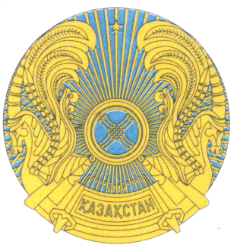 РЕСПУБЛИКАНСКОЕ ГОСУДАРСТВЕННОЕ УЧРЕЖДЕНИЕ«НАЦИОНАЛЬНЫЙ БАНКРЕСПУБЛИКИ КАЗАХСТАН»БАСҚАРМАСЫНЫҢҚАУЛЫСЫПОСТАНОВЛЕНИЕ ПРАВЛЕНИЯ2012 жылғы 21 қыркүйекАлматы қаласы№ 290город АлматыҰлттық Банк Төрағасы Г. МарченкоБаланстық шотКөрсеткіш атауы2014Банк операцияларының жекелеген түрлерін жүзеге асыратын ұйымдардың корреспонденттік шоттары2034Қазақстан Республикасының Үкіметінен және Қазақстан Республикасының жергілікті атқару органдарынан алынған қысқа мерзімді қарыздар2038Қазақстан Республикасының Үкіметінен және Қазақстан Республикасының жергілікті атқару органдарынан алынған қарыздар бойынша мерзімі өткен берешек2064Банк операцияларының жекелеген түрлерін жүзеге асыратын ұйымдардан алынған қысқа мерзімді қарыздар2068Банк операцияларының жекелеген түрлерін жүзеге асыратын ұйымдардан алынған қарыздар және қаржы лизингі бойынша мерзімі өткен берешек2201Мемлекеттік бюджеттің ақшасы2202Кастодиан банктердің жинақтаушы зейнетақы қорларына және инвестициялық портфельді басқаруды жүзеге асыратын ұйымдарға ашқан ағымдағы шоттардағы инвестицияланбаған қалдықтары2203Заңды тұлғалардың ағымдағы шоттары2204Жеке тұлғалардың ағымдағы шоттары2205Жеке тұлғалардың талап еткенге дейінгі салымдары2206Жеке тұлғалардың қысқа мерзімді салымдары2208Жеке тұлғалардың шартты салымдары2209Жеке тұлғалардың карт-шоттары2210Сенімгерлік басқаруға қабылданған қаржы активтері2211Заңды тұлғалардың талап еткенге дейінгі салымдары2212Клиенттердің тазартылған бағалы металдардағы металл шоттары2213Жеке тұлғалардың міндеттемелерін қамтамасыз ету болып табылатын салым2215Заңды тұлғалардың қысқа мерзімді салымдары2216Клиенттердің тазартылған бағалы металдардағы мерзімді салымдары2219Заңды тұлғалардың шартты салымдары2221Заңды тұлғалардың карт-шоттары2223Заңды тұлғалардың міндеттемелерін қамтамасыз ету болып табылатын салым2224Клиенттердің талап еткенге дейінгі салымдары бойынша мерзімі өткен берешек2225Клиенттермен басқа да операциялар бойынша мерзімі өткен берешек2226Клиенттердің мерзімді салымдары бойынша мерзімі өткен берешек2228Мерзімінде орындалмаған нұсқаулар2232Клиенттердің шартты салымдары бойынша мерзімі өткен берешек2237Қазақстан Республикасының валюталық заңнамасына сәйкес жіберушінің нұсқауларын сақтау шоты2240Клиенттердің міндеттемелерін қамтамасыз ету (кепілзат, кепілақы) ретінде қабылданған ақшаны сақтау шоты2552Клиенттермен есеп айырысу2701Корреспонденттік шоттар бойынша есептелген шығыстар2703Қазақстан Республикасының Үкіметінен, Қазақстан Республикасының жергілікті атқару органдарынан және ұлттық басқарушы холдингтен алынған қарыздар бойынша есептелген шығыстар2706Банк операцияларының жекелеген түрлерін жүзеге асыратын ұйымдардан алынған қарыздар және қаржы лизингі бойынша есептелген шығыстар2707Клиенттердің міндеттемелерін қамтамасыз ету (кепілзат, кепілақы) ретінде қабылданған ақша сомасына сыйақы төлеуге байланысты есептелген шығыстар2717Клиенттердің тазартылған бағалы металдардағы металл шоттары бойынша есептелген шығыстар2718Клиенттердің ағымдағы шоттары бойынша есептелген шығыстар2719Клиенттердің шартты салымдары бойынша есептелген шығыстар2720Клиенттердің талап еткенге дейінгі салымдары бойынша есептелген шығыстар2721Клиенттердің мерзімді салымдары бойынша есептелген шығыстар2723Клиенттердің міндеттемелерін қамтамасыз ету болып табылатын салым бойынша есептелген шығыстар2726Клиенттердің карт-шоттары бойынша есептелген шығыстар2727Туынды қаржы құралдарымен операциялар бойынша есептелген шығыстар2730Айналысқа шығарылған басқа да бағалы қағаздар бойынша есептелген шығыстар2731Басқа да операциялар бойынша есептелген шығыстар2741Алынған қарыздар және қаржы лизингі бойынша мерзімі өткен сыйақы2742Талап еткенге дейінгі салымдар бойынша мерзімі өткен сыйақы2743Мерзімді салымдар бойынша мерзімі өткен сыйақы2744Айналысқа шығарылған бағалы қағаздар бойынша мерзімі өткен сыйақы2746Шартты салымдар бойынша мерзімі өткен сыйақы2747Басқа банктердің және клиенттердің міндеттемелерін қамтамасыз ету болып табылатын салым бойынша мерзімі өткен сыйақы2748Ағымдағы шоттар бойынша мерзімі өткен сыйақы2749Басқа да мерзімі өткен сыйақы2755Сенімгерлік басқаруға қабылданған қаржы активтері бойынша есептелген шығыстар2855Құжаттандырылған есеп айырысулар бойынша кредиторлар2891Фьючерс операциялары бойынша міндеттемелер2892Форвард операциялары бойынша міндеттемелер2893Опцион операциялары бойынша міндеттемелер2894Спот операциялары бойынша міндеттемелер2895Своп операциялары бойынша міндеттемелер2899Басқа да туынды қаржы құралдарымен операциялар бойынша міндеттемелерБаланстық шотКөрсеткіш атауы2036Қазақстан Республикасының Үкіметінен, Қазақстан Республикасының жергілікті атқару органдарынан және ұлттық басқарушы холдингтен алынған ұзақ мерзімді қарыздар2066Банк операцияларының жекелеген түрлерін жүзеге асыратын ұйымдардан алынған ұзақ мерзімді қарыздар2067Банк операцияларының жекелеген түрлерін жүзеге асыратын ұйымдардан алынған қаржы лизингi2207Жеке тұлғалардың ұзақ мерзімді салымдары2217Заңды тұлғалардың ұзақ мерзімді салымдары2227Алынған қаржы лизингi2230Алынған қаржы лизингі бойынша мерзімі өткен берешек2301Айналысқа шығарылған облигациялар2303Айналысқа шығарылған басқа да бағалы қағаздар2306Сатып алынған облигациялар2745Алынған қаржы лизингі бойынша есептелген шығыстарБаланстық шотКөрсеткіш атауы2012Шетелдік орталық банктердің корреспонденттік шоттары2013Басқа банктердің корреспонденттік шоттары2014Банк операцияларының жекелеген түрлерін жүзеге асыратын ұйымдардың корреспонденттік шоттары2016Басқа банктердің тазартылған қымбат металдардағы металл шоттары2022Шетелдік орталық банктердің талап еткенге дейінгі салымдары2023Басқа банктердің талап еткенге дейінгі салымдары2024Басқа банктердің талап еткенге дейінгі салымдары бойынша мерзімі өткен берешек2044Халықаралық қаржы ұйымдарынан алынған қысқа мерзімді қарыздар2048Халықаралық қаржы ұйымдарынан алынған қарыздар бойынша мерзімі өткен берешек2052Шетелдік орталық банктерден алынған қарыздар2054Басқа банктерден алынған қысқа мерзімді қарыздар2058Басқа банктерден алынған қарыздар және қаржы лизингі бойынша мерзімі өткен берешек2064Банк операцияларының жекелеген түрлерін жүзеге асыратын ұйымдардан алынған қысқа мерзімді қарыздар2068Банк операцияларының жекелеген түрлерін жүзеге асыратын ұйымдардан алынған қарыздар және қаржы лизингі бойынша мерзімі өткен берешек2122Шетелдік орталық банктердің мерзімді салымдары2123Басқа банктердің қысқа мерзімді салымдары (бір айға дейінгі)2124Басқа банктердің қысқа мерзімді салымдары (бір жылға дейінгі)2125Басқа банктерден бір түнге тартылған салымдар2126Басқа банктердің тазартылған қымбат металдардағы мерзімді салымдары2130Басқа банктердің міндеттемелерін қамтамасыз ету болып табылатын салым2131Басқа банктердің міндеттемелерін қамтамасыз ету (кепілзат, кепілақы) ретінде қабылданған ақшаны сақтау шоты2133Басқа банктердің шартты салымдары2135Басқа банктердің мерзімді салымдары бойынша мерзімі өткен берешек2138Басқа банктердің шартты салымдары бойынша мерзімі өткен берешек2203Заңды тұлғалардың ағымдағы шоттары2204Жеке тұлғалардың ағымдағы шоттары2205Жеке тұлғалардың талап еткенге дейінгі салымдары2206Жеке тұлғалардың қысқа мерзімді салымдары2208Жеке тұлғалардың шартты салымдары2209Жеке тұлғалардың карт-шоттары2210Сенімгерлік басқаруға қабылданған қаржы активтері2211Заңды тұлғалардың талап еткенге дейінгі салымдары2212Клиенттердің тазартылған бағалы металдардағы металл шоттары2213Жеке тұлғалардың міндеттемелерін қамтамасыз ету болып табылатын салым2215Заңды тұлғалардың қысқа мерзімді салымдары2216Клиенттердің тазартылған қымбат металдардағы мерзімді салымдары2219Заңды тұлғалардың шартты салымдары2221Заңды тұлғалардың карт-шоттары2222Арнайы мақсаттағы еншілес ұйымдардың салымдары2223Заңды тұлғалардың міндеттемелерін қамтамасыз ету болып табылатын салым2224Клиенттердің талап еткенге дейінгі салымдары бойынша мерзімі өткен берешек2225Клиенттермен басқа да операциялар бойынша мерзімі өткен берешек2226Клиенттердің мерзімді салымдары бойынша мерзімі өткен берешек2228Мерзімінде орындалмаған нұсқаулар2231Арнайы мақсаттағы еншілес ұйымдардың салымдары бойынша мерзімі өткен берешек2232Клиенттердің шартты салымдары бойынша мерзімі өткен берешек2237Қазақстан Республикасының валюталық заңнамасына сәйкес жіберушінің нұсқауларын сақтау шоты2240Клиенттердің міндеттемелерін қамтамасыз ету (кепілзат, кепілақы) ретінде қабылданған ақшаны сақтау шоты2551Басқа банктермен есеп айырысу2552Клиенттермен есеп айырысу2701Корреспонденттік шоттар бойынша есептелген шығыстар2702Басқа банктердің талап еткенге дейінгі салымдары бойынша есептелген шығыстар2704Халықаралық қаржы ұйымдарынан алынған заемдар бойынша есептелген шығыстар2705Басқа банктерден алынған қарыздар және қаржы лизингі бойынша есептелген шығыстар2706Банк операцияларының жекелеген түрлерін жүзеге асыратын ұйымдардан алынған қарыздар және қаржы лизингі бойынша есептелген шығыстар2707Клиенттердің міндеттемелерін қамтамасыз ету (кепілзат, кепілақы) ретінде қабылданған ақша сомасына сыйақы төлеуге байланысты есептелген шығыстар2708Басқа банктердің тазартылған бағалы металдардағы металл шоттары бойынша есептелген шығыстар2712Басқа банктердің мерзімді салымдары бойынша есептелген шығыстар2713Басқа банктердің міндеттемелерін қамтамасыз ету болып табылатын салым бойынша есептелген шығыстар2714Басқа банктердің шартты салымдары бойынша есептелген шығыстар2717Клиенттердің тазартылған қымбат металдардағы металл шоттары бойынша есептелген шығыстар2718Клиенттердің ағымдағы шоттары бойынша есептелген шығыстар2719Клиенттердің шартты салымдары бойынша есептелген шығыстар2720Клиенттердің талап еткенге дейінгі салымдары бойынша есептелген шығыстар2721Клиенттердің мерзімді салымдары бойынша есептелген шығыстар2722Арнайы мақсаттағы еншілес ұйымдардың салымдары бойынша есептелген шығыстар2723Клиенттердің міндеттемелерін қамтамасыз ету болып табылатын салым бойынша есептелген шығыстар2726Клиенттердің карт-шоттары бойынша есептелген шығыстар2727Туынды қаржы құралдарымен операциялар бойынша есептелген шығыстар2730Айналысқа шығарылған басқа да бағалы қағаздар бойынша есептелген шығыстар2731Басқа да операциялар бойынша есептелген шығыстар2741Алынған қарыздар және қаржы лизингі бойынша мерзімі өткен сыйақы2742Талап еткенге дейінгі салымдар бойынша мерзімі өткен сыйақы2743Мерзімді салымдар бойынша мерзімі өткен сыйақы2744Айналысқа шығарылған бағалы қағаздар бойынша мерзімі өткен сыйақы2746Шартты салымдар бойынша мерзімі өткен сыйақы2747Басқа банктердің және клиенттердің міндеттемелерін қамтамасыз ету болып табылатын салым бойынша мерзімі өткен сыйақы2748Ағымдағы шоттар бойынша мерзімі өткен сыйақы2749Басқа да мерзімі өткен сыйақы2755Сенімгерлік басқаруға қабылданған қаржы активтері бойынша есептелген шығыстар2855Құжаттандырылған есеп айырысулар бойынша кредиторлар2891Фьючерс операциялары бойынша міндеттемелер2892Форвард операциялары бойынша міндеттемелер2893Опцион операциялары бойынша міндеттемелер2894Спот операциялары бойынша міндеттемелер2895Своп операциялары бойынша міндеттемелер2899Басқа да туынды қаржы құралдарымен операциялар бойынша міндеттемелерБаланстық шотКөрсеткіш атауы2046Халықаралық қаржылық ұйымдардан алынған ұзақ мерзімді қарыздар2056Басқа банктерден алынған ұзақ мерзімді қарыздар2057Басқа банктерден алынған қаржы лизингi2066Банк операцияларының жекелеген түрлерін жүзеге асыратын ұйымдардан алынған ұзақ мерзімді қарыздар2067Банк операцияларының жекелеген түрлерін жүзеге асыратын ұйымдардан алынған қаржы лизингi2127Басқа банктердің ұзақ мерзімді салымдары2207Жеке тұлғалардың ұзақ мерзімді салымдары2217Заңды тұлғалардың ұзақ мерзімді салымдары2227Алынған қаржы лизингi2230Алынған қаржы лизингі бойынша мерзімі өткен берешек2301Айналысқа шығарылған облигациялар2303Айналысқа шығарылған басқа да бағалы қағаздар2306Сатып алынған облигациялар2745Алынған қаржы лизингі бойынша есептелген шығыстарЕң төменгі резервтік талаптарды белгілеу кезеңінің күніІшкі міндеттемелерІшкі міндеттемелерІшкі міндеттемелер бойынша ең төменгі резервтік талаптарІшкі міндеттемелер бойынша ең төменгі резервтік талаптарСыртқы міндеттемелерСыртқы міндеттемелерСыртқы міндеттемелер бойынша ең төменгі резервтік талаптарСыртқы міндеттемелер бойынша ең төменгі резервтік талаптарЕң төменгі резервтік талаптарды белгілеу кезеңінің күніҚысқа мерзімдіҰзақ мерзімдіҚысқа мерзімді (2*n1)Ұзақ мерзімді (3*n2)Қысқа мерзімдіҰзақ мерзімдіҚысқа мерзімді (6*n3)Ұзақ мерзімді (7*n4)123456789Ең төменгі резервтік талаптар (4+5+8+9)Ең төменгі резервтік активтерді қалыптастыру кезеңінің күніРезервтік активтерРезервтік активтерРезервтік активтерЕң төменгі резервтік талаптар (4+5+8+9)Ең төменгі резервтік активтерді қалыптастыру кезеңінің күніҰлттық Банктегі корреспонденттік шоттардағы теңгемен ақша қалдығыҚолма-қол теңгеРезервтік активтердің жиынтығы1011121314